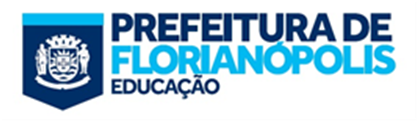 FORMULÁRIO DE INCLUSÃO DE ALUNOS PARA O BENEFICIO DE VALE TRANSPORTE  SEGUNDO PORTARIA  Nº 016/2019.ANO LETIVO DE 2024E.B.M____________________________________________CÓDIGO________________EJA______________________________________________CÓDIGO________________DATA  DE ENTREGA :* O número do cartão que deve ser informado neste formulário é o que tem de nove a dez dígitos, localizado no verso do cartão*INCLUSÃONOME ALUNO(A)Nº CARTÃO *EXCLUSÃONº CARTÃO *